Who We Are, Who We’ll Be (Grade 10)Learning Target: I can identify how my family’s careers have influenced my own decisionsActivity III: Family Career TreeLook at the careers selected by your grandparents, parents, aunts, uncles, and other relatives.It’s nice to think about how family members’ (natural or adoptive) career choices have influenced their lives. It may help you identify things you want or don’t want in a career. Fill in each box with the career of the person. Add boxes if you can.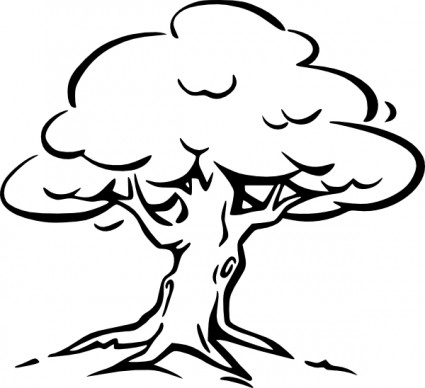 Are there career areas that many of your relatives have chosen? If so, what are they? Have you had any family members that have changed careers? If so, who? How did their careers change over time?What do your family members tell you about the careers they’ve chosen? Do they enjoy their careers?Have your family members’ career choices influenced your own personal interests? If so, how? (Have they inspired you to follow them? Have they inspired you to do better?)Share your responses with others. How are their responses similar to or different then your own?